    МУИЦИПАЛЬНОЕ БЮДЖЕТНОЕ СПЕЦИАЛЬНОЕ (КОРРЕКЦИОННОЕ) ОБРАЗОВАТЕЛЬНОЕУЧРЕЖДЕНИЕ ДЛЯ ОБУЧАЮЩИХСЯ, ВОСПИТАННИКОВ С ОГРАНИЧЕННЫМИ ВОЗМОЖНОСТЯМИ ЗДОРОВЬЯ «СПЕЦИАЛЬНАЯ (КОРРЕКЦИОННАЯ) ОБЩЕОБРАЗОВАТЕЛЬНАЯ ШКОЛА «ВОЗМОЖНОСТЬ»»г. Дубны, Московской области» (школа «Возможность») Попова ул., д. 9,  г. Дубна, Московская обл., 141980, тел: (496)21-2-01-48, E-mail: vozm@uni-dubna.ruОКПО:  13376416, ОГРН:  2085010007223, ИНН:  5010029086, КПП:  501001001Выступление на ШМО учителей начальных классовТема «Особенности преемственности начальной школы и среднего звена в коррекционной школе 8 вида»Подготовила учитель русского языка и литературы в 5-9 классах Дубинина Е.В. Декабрь 2015 годТема доклада «Особенности преемственности начальной школы и среднего звена в коррекционной школе 8 вида»I. Проблемы преемственностиПереход учащихся из начального в среднее звено школы – одна из педагогически наиболее сложных проблем, а период адаптации в 5-м классе – один из труднейших периодов школьного обучения. В последние годы в педагогической и психологической литературе много говорится о сложностях этого периода обучения, он стал восприниматься чуть ли не как объективный кризис развития детей 9-10 лет, порождающий серьёзные педагогические проблемы. Оснований для такого утверждения более чем достаточно: состояние детей в этот период с педагогической точки зрения характеризуется низкой организованностью, иногда недисциплинированностью, снижением интереса к учёбе и её результатам, с психологической – снижением самооценки, высоким уровнем ситуативной тревожности. Это значит, что увеличивается число детей, испытывающих значительные затруднения при обучении и адаптации к новым условиям организации учебного процесса. Для них особенно важна правильная организация адаптационного периода при переходе из начальной школы в среднее звено.Важнейшая проблема начальной школы и средней школы – преемственность между начальным и средним звеном. Правильно организованная работа по этой проблеме – залог успешного обучения детей в среднем и старшем звене. Также успешность процесса адаптации учеников пятых классов во многом зависит от согласованности требований учителей, осуществления преемственности в работе педагогов начальной школы и средней.Поэтому внимание педагогического коллектива школы, ориентированного на обеспечение качества образования как условия устойчивого развития школьного сообщества, к проблемам адаптации школьников постоянно растет. Переходный период из начальной школы в основную сказывается на всех участниках образовательного процесса: учащихся, педагогах, родителях, администрации школы, специалистах службы сопровождения. Часто последствия бывают отрицательными, что обусловлено: сменой социальной обстановки; изменением роли учащегося;увеличением учебной нагрузки;изменением режима дня;отличием систем и форм обучения;нестыковкой программ начальной и основной школы;различием требований со стороны учителей-предметников;изменением стиля общения учителей с детьми.Наблюдения за учащимися, общение с ними в этот период показывает, что они очень растерянны, не могут понять, как строить взаимоотношение с педагогами, какие требования обязательны для выполнения – к школьнику впервые предъявляется много требований со стороны многих учителей. На пятиклассника обрушивается поток информации с непонятными для него словами, терминами. Есть и такая категория детей, которые в силу своего эмоционального состояния создают множество организационных трудностей. II. Актуальность программыОсновой для создания данной программы послужил анализ типичных затруднений учащихся 5-х классов, связанных с прохождением адаптационного периода. Сократить переходный период, смягчить связанные с ним факторы негативного характера помогает нашему коллективу специально разработанная программа “Преемственность”, которая создана с целью координации, более эффективной организации учебно-воспитательного процесса и психолого-педагогического сопровождения учащихся – выпускников школы-интерната I ступени обучения – при переходе их в среднее звено. Данная программа реализуется в рамках комплексного психолого-педагогического сопровождения естественного развития ребенка и предполагает взаимодействие специалистов, педагогов, родителей и учеников. Программа «Преемственность» базируется на основных принципах гуманистической психологии и педагогики, и ориентирована на тесное взаимодействие всех участников образовательного процесса, способствует обеспечению целостного и содержательного единства учебной деятельности на всем протяжении образовательного процесса.Реализация преемственности между начальной школой и средним звеном должна обеспечивать создание системы непрерывного образования с учетом:сохранения самоценности каждого возрастного периода развития ребенка;сформированности умений учиться как фундаментального новообразования;направленности на сохранение здоровья, эмоционального благополучия и развитие индивидуальности каждого ребенка.Данная программа предполагает: изучение психологических возможностей детей младшего школьного возраста; разработку системы психологического сопровождения учащихся в период адаптации; продолжение работы по повышению мотивации педагогов к овладению и поиску средств профилактики школьной дезадаптации; координацию требований, методов и приемов обучения учащихся в 4-х и 5-х классах; снижение риска падения успеваемости при переходе в основную школу.Решая проблему преемственности, предполагается следующая работа:Совместная методическая работа учителей школы-интерната и учителей-предметников в среднем звене на конечном этапе.Работа с детьми (учитель, педагог-психолог, учитель-логопед, классный руководитель, медработник).Работа с родителями (учитель, педагог-психолог, учитель-логопед, классный руководитель, медработник).Организации адаптационного периода в школе:Обеспечение администрацией организационных условий для проведения адаптационного периода.Разработка педагогом-психологом школы варианта программы сопровождения выпускников.Промежуточный анализ и корректировка программы педагогом-психологом и классным руководителем в соответствии с проявленными психологическими особенностями детей.Постановка психолого-педагогических задач для выпускного класса, анализ результатов адаптационного периода.Проведение родительских собраний для ознакомления с результатами адаптационного периода.Организация работы по преемственности начинается еще в начальной школе, задолго до перехода детей в пятый класс.С целью обеспечения реального единства педагогических требований методическим объединением учителей школы-интерната и учителей-предметников основной школы выделяются умения и навыки учащихся по основным предметам. Затем составляется план мониторинга в 4 классе на весь учебный год, куда включаются такие виды работ как диктанты, изложения, тесты, контрольные срезы и др. Они позволяют определить и оценить уровень усвоения учебного материала, выявить уровень подготовки учащихся в целом. У учителя 4 класса имеется папка с документацией по своему классу. В этой папке собраны тексты всех контрольно-измерительных материалов. По результатам каждой административной контрольной работы заполняется бланк “ Лист индивидуальных достижений ”, где фиксируются пробелы в знаниях каждого учащегося класса по всему пройденному материалу. Благодаря этим бланкам учителю легче увидеть, на отработку каких умений и навыков необходимо в первую очередь обратить внимание и спланировать дифференцированную и индивидуальную работу по неусвоенным учащимися темам. Затем проводится детальный анализ, выявляются типичные ошибки, очень тщательно анализируются работы учащихся, которые не справились с работой, намечаются мероприятия по устранению выявленных пробелов. Тем темам, в которых обнаружены пробелы в знаниях учащихся, уделяется большее внимание в мае при повторении изученного в 4 классе. Учителя, у которых будут учиться наши выпускники в 5 классе, знакомятся заранее с характеристикой учащегося, выясняют чему научены дети в школе, какие имеются проблемы у детей в усвоении материала. Летом учителя с учетом этих данных составляют календарно-тематическое планирование, которое утверждается на заседании методического объединения. Определяется выбор методов, средств, форм работы с детьми, с которыми они будут работать дальше.Классный руководитель 5-го класса на первом этапе работы обязательно выясняет: условия жизни ребенка;здоровье ребенка;индивидуальные особенности;его достижения и возможности.Какие же первостепенные проблемы этого периода нужно решать в школе?1. Одна из основных проблем – добиться того, чтобы для детей была создана комфортная атмосфера на уроке, чтобы дети не боялись ходить на урок. 2. Использовать такую педагогическую технологию как создание ситуации успеха на уроке. Необходимо дать возможность детям проявить себя. На основе диагностики учитель определяет, кому какое задание дать, чтобы ребенок обязательно его выполнил и ушел с урока с чувством собственного достоинства.3. Всегда иметь в центре внимания учителей выработку единых педагогических требований. Учителя, работающие в 5-х классах ближайших школ, приглашаются на заседание школьного Психолого-медико-педагогического консилиума “Готовность учащихся начальных классов к переходу в среднее звено” в мае. Предварительный мониторинг уровня обученности учащихся дает возможность спланировать и построить уроки так, чтобы учащиеся со слабой подготовкой получали задания репродуктивного уровня с обязательным комментарием учителя и программированием на положительную оценку. Ребята, которые способны работать на конструктивном уровне, будут иметь возможность выбрать себе задание. Творческие задания учитель дает только в том случае, если уверен, что класс готов к выполнению такого задания. При выполнении любого задания дается четкая инструкция, а если нужно, то образец выполнения. Это помогает учащимися в понимании и выполнении задания. При изучении новой темы материал излагается учителем предельно простым языком, максимально доступным всем учащимся. Если учитель видит, что дети не до конца поняли материал, то объяснение повторяется. В результате организации систематической, комплексной индивидуально-коррекционной работы ожидается улучшение физического и психического здоровья воспитанников, развитие их познавательной сферы, устной и письменной речи, формирование прочных учебных знаний, умений и навыков.4. Оценка – это необходимое действие педагога в работе с детьми. Здесь очень важны профессиональные умения учителя. В работе учителей важно осторожно пользоваться таким тонким инструментарием как оценка. Проблема – выработать единую систему при оценивании учащихся в начальной и основной школе. Оценочные воздействия будут эффективными только при соблюдении ряда условий: эмоциональная уравновешенность педагога;доброжелательный тон при объявлении отметки любого уровня;понимание душевного состояния ребенка (не наказание отметкой). Если все-таки случается так, что ученик написал, например, контрольную работу на “2”, то он приглашается на дополнительные занятия (коррекционная работа), и ему дается такое задание, которое нельзя не выполнить, ибо оно разрабатывается персонально.5. Психологическая поддержка учащихся, то есть комплекс мероприятий как с классным коллективом в целом (посещение уроков, анкетирование, проведение групповых методик, наблюдение за детьми на переменах и во внеурочное время, беседы с учащимися и учителями), так и индивидуальная работа по показаниям. В школе психолого-педагогическая служба представлена следующими специалистами: педагог-психолог, учитель-логопед, которые и осуществляют психологическую поддержку учащихся. Каждым специалистом психолого-педагогической службы школы-интерната, на основании проведенных обследований учащихся, составляется план коррекционных мероприятий по устранению выявленных недостатков: индивидуальные или групповые занятия со специалистами;отслеживание и проведение комплексных диагностических обследований;проведение коррекционных занятий;определение образовательного маршрута;рекомендации классному руководителю и учителю;оценка эффективности проводимой развивающей или коррекционной работы;подготовка материалов на Консилиум с характеристикой динамики развития ребенка;рекомендации по дальнейшему выбору оптимальной для развития ребенка учебной программы.Большая работа проводится специалистами службы сопровождения с родителями: индивидуальные беседы, консультации, выступления на родительских собраниях. 6. Здоровьесберегающие технологии предполагают не только разгрузку на уроке, но и внимательное отношение учителя к учебной нагрузке учащихся в целом. На всех уроках идет подача учебного материала на все каналы восприятия, с опорой на ведущую модальность ребёнка (аудиалы, визуалы, кинестетики). Благодаря этому, дети находятся в равных условиях и не испытывают дискомфорт. Для профилактики зрительного переутомления проводится зрительная гимнастика, упражнения для снятия усталости, поднятия эмоционального настроя и повышения работоспособности. Перед началом урока проводятся физкультминутки, направленные на восприятие материала и на развитие коммуникативности, а физкультминутки, проведенные в ходе урока, способствуют лучшему усвоению учебного материала. Организация обучения осуществляется в режиме «динамических поз» (дети периодически переводятся учителем из положения «сидя» в положение «стоя»), что позволяет детям работать увлечённо, с интересом.Администрация школы-интерната вместе с учителями очень серьезно подходит к вопросу составления расписания уроков, а также графиков контрольных работ.Вопрос о домашнем задании занимает одно из основных мест в процессе обучения. Учитывая, что оно может привести к резкому увеличению нагрузок, наши педагоги используют дифференцированный подход: домашнее задание дается различного уровня. Естественно, что если ученик выполнил задание более сложного уровня, он поощряется.Очень важно, чтобы воздействие педагога и классного руководителя  осуществлялось не только на уроке, но и во внеурочное время. Занятие учащихся 5-х классов в драматическом  кружке стала традицией в нашей школе. Дети активно участвуют в общешкольных мероприятиях, что способствует скорейшей социальной адаптации в школьном коллективе. 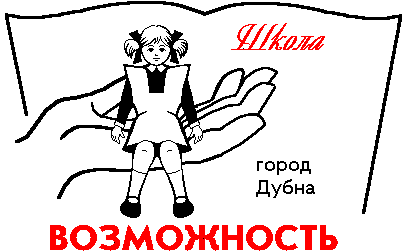 